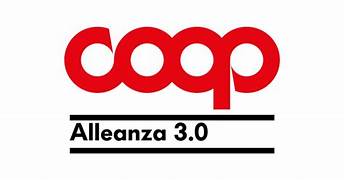 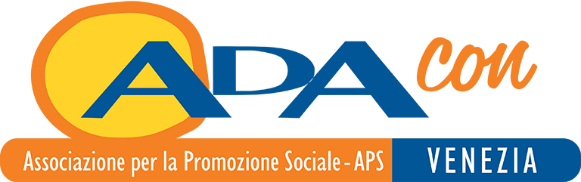 Sostieni A.D.A. con Venezia APS e le associazioni della Portineria di Altobello facendo, dall’1/10 al 31/10, la spesa presso la Coop di Corso del Popolo, Campogrande, Marghera e Via Piave, ci aiuti ad acquisire un altro automezzo per il trasporto sociale degli anziani e a facilitarti il viver quotidiano.Inserisci nel contenitore A.D.A. con Venezia APS/Portineria di Altobello, il gettone che riceverai alla cassa ogni 15 Euro di spesa per l’iniziativa + Vicini di Coop Alleanza 3.0.E ricorda che puoi esprimere la tua preferenza anche online fino al 5 novembre su all.coop/piuvicini.Contiamo su di te per poter continuare ad assisterti con i nostri volontari.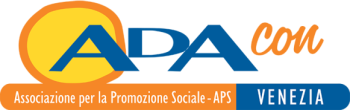 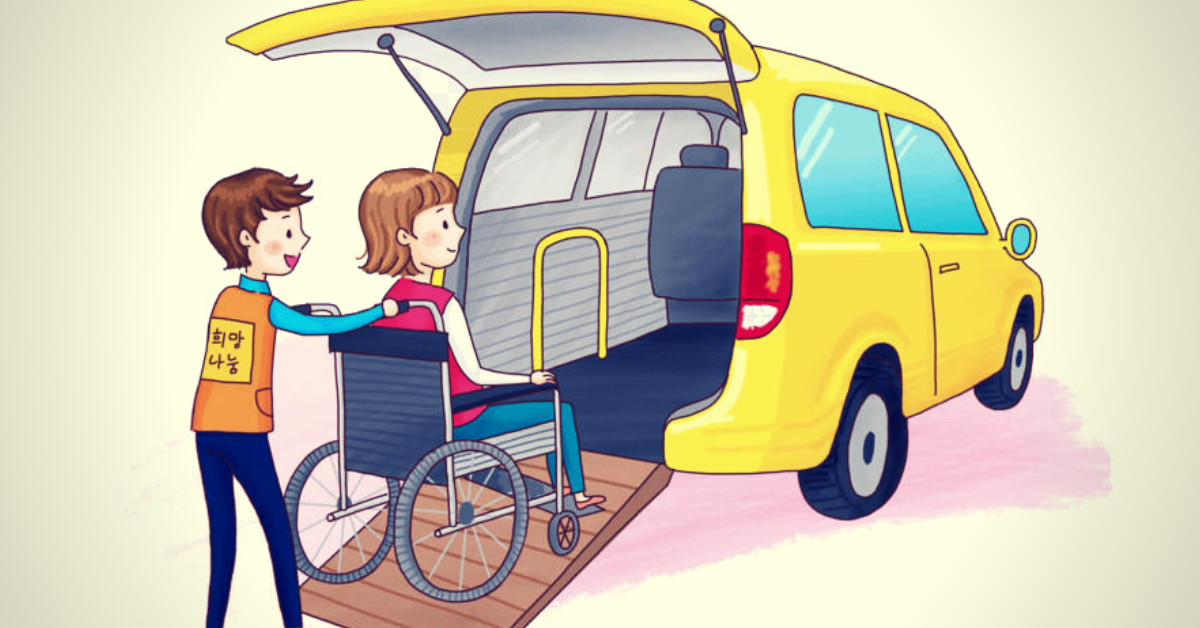 AIUTACHIAIUTA